Certificate of Attendance This certifies that «First» «Last»«School»«City»Has attended an official program of professional development at the Isolation is Not an OptionAn ACCSC Authorized Webinar sponsored by Cyanna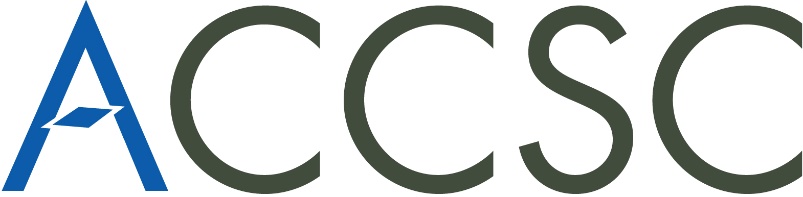 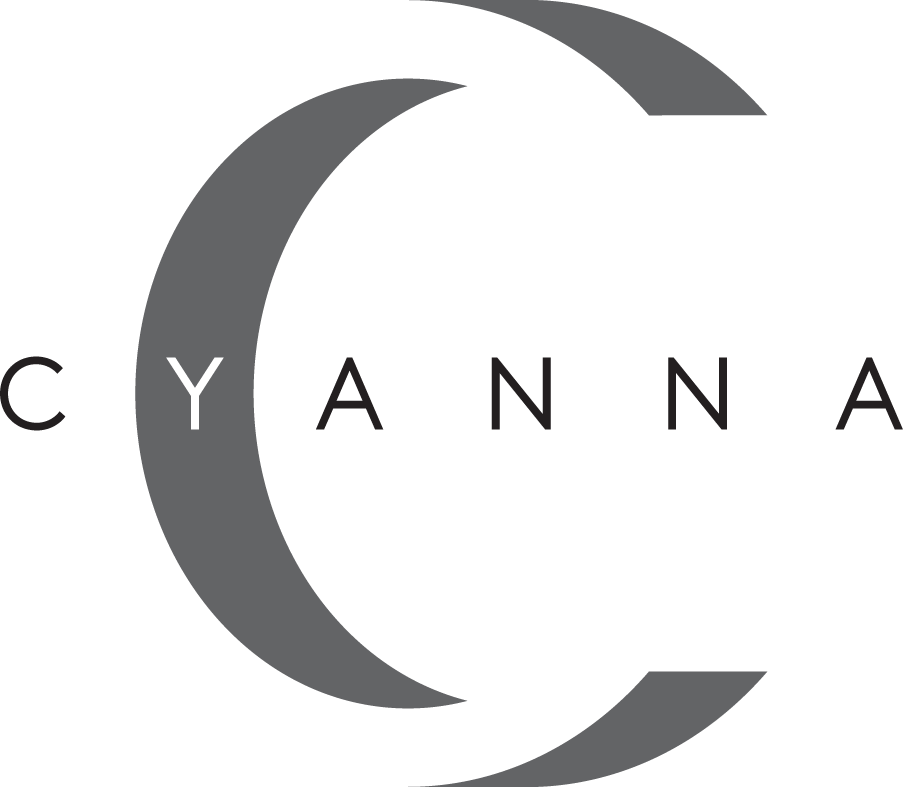 